NOTARITE  KODALp minister pr Maris Lauri JustiitsministeeriumSuur-Ameerika 1                                                                                               Teie: 09.03.2022 nr 8-1/182310122  TALLINN                                                                                             Meie: 28.03.2022 nr 6-1/18-1 (saadetud e-posti teel)	                                                                               Arvamus Brüsseli IIb määruse rakendamise eelnõu kohta Lugupeetud minister Täname Teid võimaluse eest avaldada arvamust Brüsseli IIb määruse rakendamise eelnõu (edaspidi eelnõu) kohta. Alljärgnevalt leiate meie tähelepanekud ja seisukohad. Eelnõus on välja toodud notarite pädevuste kokkupuude Brüssel IIb määrusega abielu lahutamisel ning abielu lahutamisega seotud tunnistuste väljastamisel. Määruse 2019/1111 artikkel 7 sätestab üldise kohtualluvuse vanemliku vastutuse asjades, mis nimetatud sätte järgi on riigis, kus on lapse alaline elukoht. Artikkel 10 annab võimaluse nimetatud kohtualluvuse muutmiseks. Sellest johtuvalt tuleb praktikas notaritel igapäevaselt kohaldada Brüssel IIb määrust ka siis, kui vanemad soovivad teha tehinguid alaealise varaga või loobuda alaealise nimel pärandist, et selgitada välja, kas vanemad on vabad last esindama või on neil vaja lisaks ka lapse elukoha riigi ametiasutuste nõusolekuid. Laste puhul, kelle harilik viibimiskoht on Eestis, on vanematel vajalik saada pärandist loobumiseks või lapse omandis oleva kinnisasja käsutamiseks kohtu luba. On riike, kus sarnaselt Eestile on vanematel kohustus taotleda selliste tehingute tegemiseks kohtu luba, kuid on riike, kus nõusolek tuleb saada kohalikult omavalitsuselt ning on riike, kus vanemad ise vastutavad tehtavate tehingute eest lapse ees ja täiendavaid nõusolekuid vaja ei ole. Määruse artikli 10 kohaselt on vanematel võimalik muuta üldist kohtualluvust kokkuleppel. Eelnõu ja seletuskiri vajaks nimetatud küsimustes täiendamist notari pädevusse kuuluvates küsimustes. Praktikas võib vanematele olla nõusoleku saamine teises liikmesriigi keeruline ja aeganõudev ning samuti kaasnevad sellega kulud, mistõttu võiks kohtualluvuse muutmise kokkulepe sõlmimine olla mõistlik ja lapse huvides.Eestis menetlevad pärimisasju notarid ning täpsustamist vajaks, kuidas peavad notarid toimuma olukorras, kui vanemad soovivad loobuda välisriigis elava alaealise nimel pärandist. Pärimismenetlustes tekitab kohtualluvuse muutmise regulatsioon vanemate poolt Brüssel IIb määruse valguses praktikas mitmeid alljärgnevalt toodud küsimusi, mis vajaksid täpsustamist ning palume eelnõud ja seletuskirja selles osas täiendada. Kas vanemate tahteavaldus pärandist loobumise avalduses, et nad soovivad kohtuallvust muuta, oleks piisav või tuleb vanematel siiski kohtualluvuse muutmiseks pöörduda Eesti kohtu poole? Kui pärandist loobumise avalduse esitamiseks võiksid vanemad kokku leppida ka notari juures pärandist loobumise avalduses, siis kas tuleks notaril küsida ka asjaomase lapse hariliku viibimiskoha riigi pädeva asutuse nõusolekut või piisab üksnes vaneamate tahteavaldusest? Määruse järgi on pooltel õigus kokku leppida kohtualluvuse muutmises, kuid puudub viide, keda on selle all mõeldud (vt Euroopa Kohtu 19.04.2018 lahend kohtuasjas C‑565/16).Kui täiendav nõusolek on pädevalt ametiasutuselt vajalik, siis kuidas toimida olukorras, kus asjaomase riigi õigus ei näe ette pärandist loobumist ja seetõttu ei sätesta ka, millise asutuse nõusolek on vajalik, kuigi näeb ette et kinnisvaratehingute tegemiseks on vajalik ka pädeva asutuse nõusolek?Eesti õiguse järgi ei ole pärandist loobumiseks vajalik kohtu luba, kui lapse pärimisõigus on tekkinud vanema pärandist loobumise tagajärjel. Kas sama põhimõtet võiks notarid kohadada ka lapse puhul, kelle harilik viibimiskoht on välisriigis, kui vanemad lepivad kokku, et nad soovivad kohtualluvust muuta ja määrata, et see on Eesti?Kas notaritel on kohustus vanematele selgitada, et neil on võimalik kohtualluvuse muutmises kokku leppida Eestis lahendatava pärimisasja puhul, kui lapse kui pärima õigustatud isiku harilik viibimiskoht ei ole Eestis? Kui jah, siis tuleks praktika ühtlustamiseks muuta ka rakendusakte. Pärimisseadusest tulenevate notari ametitoimingute tegemise kord (justiitsministri 18.12.2008 määrus nr 53) näeb ette, et välisriigis elava isiku puhul on notaril kohustus üksnes teavitada sellest, et loobumisavaldus peab olema notariaalselt tõestatud vormis ja et seda saab esitada ka volituse kaudu. Notaritel ei ole kohustust isegi selgitada välisriigis elavatele isikutele, et pärandist loobumise avaldust võiks esitada ka avaldaja elukohariigis (määruse 650/2012 artikkel 13). Siinkohal pöörame tähelepanu, et ülalnimetatud ministri määrust ei ole tänaseni viidud kooskõlla Euroopa pärimismääruse (määrus 650/2012) põhimõtetega, mistõttu on ka notarite praktika pärimismenetluste läbiviimisel erinev.Eelnimetatud küsimused ei ole olulised notaritele mitte üksnes siis, kui alaealise nimel soovitakse loobuda pärandist, vaid ka siis, kui alaealisele kuulub kinnisvara, mida vanemad soovivad kas võõrandada või koormata kolmandate isikute õigustega. LugupidamisegaEve Strang Notarite Koja tegevdirektor (allkirjastatud digitaalselt) Eve Põtter 617 7900 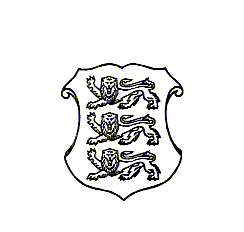 